Université libre de Bruxelles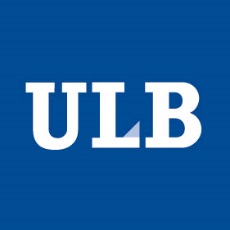 Service International Avenue F. D. Roosevelt, 50 - CP 131/021050 Bruxelles, Belgiquexavier.denys@ulb.be+32 2 650 42 59FORMULAIRE DE CANDIDATURE BOURSES DE DOCTORATAppel 2023 – Bourses ULB et ARES -CCD 2023-2024SECTION 1 – Informations générales sur la candidatureCe formulaire concerne uniquement les candidatures pour les bourses de doctoratSECTION 2 – Financement de la bourseSECTION 3 – Informations générales concernant la recherche doctoraleSECTION 4 – Projet de recherche de doctoratConcernant une demande de finalisation de thèse :Je postule à : Une bourse pour débuter une thèse de doctoratUne bourse pour une thèse de doctorat en coursUne bourse pour une finalisation de thèse de doctorat (dernier séjour et défense dans l’année académique),CANDIDAT·E BOURSIER·ÈRECANDIDAT·E BOURSIER·ÈRENom de famille :                                                                   Prénom :      Genre :       Féminin          Masculin          Je m’identifie comme :      Genre :       Féminin          Masculin          Je m’identifie comme :      Date de naissance :      Nationalité(s) :      E-mail :      Téléphone :      Pays de résidence :      Adresse actuelle :      Adresse du domicile légal :      Adresse du domicile légal :      Je suis résident·e permanent·e d’un pays partenaire de l’ARES ou de l’ULB: OUI NONJe suis résident·e permanent·e d’un pays partenaire de l’ARES ou de l’ULB: OUI NONInstitution d’origine :      Institution d’origine :      Titre de la thèse :      Titre de la thèse :      Date de début de thèse :      Date de début de thèse :      Si vous êtes déjà inscrit, date d’inscription au doctorat à l’ULB :      Si vous êtes déjà inscrit, date d’inscription au doctorat à l’ULB :      Si vous êtes déjà inscrit, date d’inscription au doctorat dans l’université d’origine :      Si vous êtes déjà inscrit, date d’inscription au doctorat dans l’université d’origine :      Date estimée de soutenance de thèse :      Date estimée de soutenance de thèse :      Code du domaine de recherche : Code du domaine de recherche : Discipline générale de la thèse :       Sciences exactes          Santé/Sciences de la vie          Sciences humainesDiscipline générale de la thèse :       Sciences exactes          Santé/Sciences de la vie          Sciences humainesFonction au sein de l’université d’origine :       Étudiant·e          Doctorant·e          Assistant·e          Autre :      Fonction au sein de l’université d’origine :       Étudiant·e          Doctorant·e          Assistant·e          Autre :      Type de bourse demandée :                                 Type de bourse demandée :                                 PROMOTEUR·ICE ULBFaculté :                                 Nom et prénom :      E-mail :      Centre (de recherche) chargé de l’accueil :      PROMOTEUR·ICE DANS L’INSTITUTION D’ORIGINEPays :      Université :      Faculté :      Nom et prénom :      E-mail :      2.A. DURÉE ET BUDGET DU SÉJOURQuel est le nombre de mois demandés pour la bourse en Belgique ?      Quelles sont les dates précises de début et de fin du séjour prévu en Belgique pour l’année académique pour laquelle vous demandez la bourse ? Du       au      Quel est le montant mensuel demandé pour les frais de recherche lors du séjour en Belgique ?      € par mois2.B. FINANCEMENT DE LA THÈSE DE DOCTORATSi vous sollicitez une bourse locale, quel est le nombre de mois demandés pour l’année académique pour laquelle vous demandez la bourse ?      Quelles sont les dates précises de début et de fin de la bourse locale ? Du       au      Quel est le montant mensuel demandé pour la bourse locale, sur base des barèmes locaux ?      € par mois2.C. FINANCEMENT(S) COMPLEMENTAIRE(S)Avez-vous déjà reçu un financement de l’ARES auparavant dans le cadre d’une bourse de doctorat ou une bourse pour un master de spécialisation ou une formation continue, ou stage ?       Oui          Non              Si oui, laquelle/lesquelles et durant quelles années ?      Avez-vous déjà reçu une bourse d’un autre organisme pour financer votre thèse ?       Oui          Non              Si oui, de quel(s) organisme(s) et durant quelle(s) année(s) ?      Recevez-vous une autre bourse, un salaire ou toute autre source de subsistance pour les mois durant lesquels vous sollicitez la bourse à l’ULB (en Belgique) dans le cadre de cet appel ?       Oui          Non              Si oui, pour quel montant mensuel, de quel(s) organisme(s), et pour quelle(s) période(s) précisément ?      Avez-vous introduit une demande de bourse auprès d’autres organismes pour les périodes pour lesquelles vous sollicitez la bourse dans le cadre de cet appel ?       Oui          Non              Si oui, après de quel(s) organisme(s), et quand la réponse vous parviendra-t-elle ?      La thèse se fait en :        cotutelle          codirection        Si la thèse se fait (thèse en cours) ou se fera (nouvelle thèse) en codirection, pourquoi la cotutelle n’est-elle pas possible ?      Est-ce que votre recherche est en lien avec un autre projet ARES ?       Oui          Non              Si oui, pouvez-vous décrire ce lien ?      Est-ce que le promoteur ou la promotrice de l’ULB dispose actuellement d’un ou plusieurs financement(s) de la coopération au développement ARES ?       Oui          Non              Si oui, pourriez-vous précisez quels sont-ils et leur période de financement ?Quelle est la collaboration entre les promoteur·ices (projets conjoints en cours, missions, etc.) ?      Pouvez-vous décrire l’environnement de recherche (dans l’université d’origine et à l’ULB) ainsi que d’adéquation de celui-ci avec la recherche proposée ?      4.A. CONTEXTE GÉNÉRAL ET ÉTAT DE L’ART(une page maximum – tout texte dépassant cette page ne sera pas pris en compte)4.B. OBJECTIFS DE LA RECHERCHE ET PROBLÉMATIQUE SPÉCIFIQUE RENCONTRÉE(une page maximum – tout texte dépassant cette page ne sera pas pris en compte)4.C. APPROCHE SCIENTIFIQUE PROPOSÉE POUR CONTRIBUER À RÉSOUDRE LA PROBLÉMATIQUE CITÉE(une page maximum – tout texte dépassant cette page ne sera pas pris en compte)4.D. CALENDRIER D’EXÉCUTION 4.E. LISTE DES RÉFÉRENCES BIBLIOGRAPHIQUES (une page maximum – tout texte dépassant cette page ne sera pas pris en compte)4.F. RAISONS PRÉCISES DE L’EXTENSION DU CALENDRIER DE LA RECHERCHE(une page maximum – tout texte dépassant cette page ne sera pas pris en compte)